妊娠届出書兼妊婦健康診査受診券交付申請書【阪南市処理欄】妊娠届出に際しての質問項目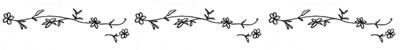 　阪南市では、妊娠・出産・子育て期にわたり、様々な相談や支援を行っています。今後の参考にさせていただくため、下記の質問へのご回答をお願いいたします。なお、お答えいただいた内容については健康の保持及び増進目的以外で利用することはありません。お名前　　　　　　　　　　　　　　　　　　　　【阪南市処理欄】フリガナ生　年　月　日生　年　月　日職　業妊婦氏名昭和平成　　年　　月　　日　　　　　　（　　　）歳昭和平成　　年　　月　　日　　　　　　（　　　）歳フリガナ生　年　月　日生　年　月　日職　業父親となる人の氏名昭和平成　　年　　月　　日　　　　　　（　　　）歳昭和平成　　年　　月　　日　　　　　　（　　　）歳居住地（住民票所在地）阪南市阪南市阪南市阪南市電話番号自宅携帯自宅携帯自宅携帯自宅携帯妊娠週数（妊娠月数）満　　　　週（　　　）カ月出産予定日平成　　年　　月　　日平成　　年　　月　　日妊娠の診断を受けた医療機関名（医師・助産師名）性病に関する健康診断の有無受けた受けていない（上記医療機関で性病に関する血液検査等実施の有無）結核に関する健康診断の有無受けた受けていない（過去１年以内の胸部レントゲン実施の有無）受けた受けていない（過去１年以内の胸部レントゲン実施の有無）上記のとおり、届出をします。交付に際して、本届出書の記載事項について、住民基本台帳にて確認することを承諾します。平成　　　年　　　月　　　日阪南市長様　　　　　　　　　　　　　　　　　　　　届出者氏名　　　　　　　　　　　　　　　印　　　　　　　　　　　　　　　　　　　　　　　　　　　　　　　　　続柄（　　　　）上記のとおり、届出をします。交付に際して、本届出書の記載事項について、住民基本台帳にて確認することを承諾します。平成　　　年　　　月　　　日阪南市長様　　　　　　　　　　　　　　　　　　　　届出者氏名　　　　　　　　　　　　　　　印　　　　　　　　　　　　　　　　　　　　　　　　　　　　　　　　　続柄（　　　　）上記のとおり、届出をします。交付に際して、本届出書の記載事項について、住民基本台帳にて確認することを承諾します。平成　　　年　　　月　　　日阪南市長様　　　　　　　　　　　　　　　　　　　　届出者氏名　　　　　　　　　　　　　　　印　　　　　　　　　　　　　　　　　　　　　　　　　　　　　　　　　続柄（　　　　）上記のとおり、届出をします。交付に際して、本届出書の記載事項について、住民基本台帳にて確認することを承諾します。平成　　　年　　　月　　　日阪南市長様　　　　　　　　　　　　　　　　　　　　届出者氏名　　　　　　　　　　　　　　　印　　　　　　　　　　　　　　　　　　　　　　　　　　　　　　　　　続柄（　　　　）上記のとおり、届出をします。交付に際して、本届出書の記載事項について、住民基本台帳にて確認することを承諾します。平成　　　年　　　月　　　日阪南市長様　　　　　　　　　　　　　　　　　　　　届出者氏名　　　　　　　　　　　　　　　印　　　　　　　　　　　　　　　　　　　　　　　　　　　　　　　　　続柄（　　　　）母子健康手帳交付番号Ｎｏ．交付受付者項目当てはまる項目にチェックまたはご記入をお願いいたします。当てはまる項目にチェックまたはご記入をお願いいたします。①婚姻について□既婚　　　□未婚（□入籍予定あり）□既婚　　　□未婚（□入籍予定あり）②今までに出産の経験は□初めて　　□（　　　）回目□初めて　　□（　　　）回目③転居の予定について□予定なし　□予定あり（　　　年　　　月頃　　）□予定なし　□予定あり（　　　年　　　月頃　　）④里帰りの予定について□予定なし　□予定あり（　　　年　　　月頃　　）□予定なし　□予定あり（　　　年　　　月頃　　）⑤流産・早産等の経験について□なし　　　□あり（流産　　回・早産　　回・死産　　回・中絶　　回）□なし　　　□あり（流産　　回・早産　　回・死産　　回・中絶　　回）⑥今回、予定した妊娠でしたか□はい　　　□いいえ□はい　　　□いいえ⑦今回の妊娠では不妊治療をしましたか□はい　　　□いいえ□はい　　　□いいえ⑧今回、妊娠されて今のお気持ちはいかがですか（複数回答可）□うれしい　□不安　　□困っている　　□とまどっている　　　□わからない□うれしい　□不安　　□困っている　　□とまどっている　　　□わからない⑨夫（パートナー）の今のお気持ちはいかがですか（複数回答可）□うれしい　□不安　　□困っている　　□とまどっている　　　□わからない□うれしい　□不安　　□困っている　　□とまどっている　　　□わからない⑩妊娠、出産、育児のことで相談したり、協力してくれる人はいますか□あり　　□夫（パートナー）　□実父母□なし　　□義父母　　　　　　□その他（　　　　）□あり　　□夫（パートナー）　□実父母□なし　　□義父母　　　　　　□その他（　　　　）⑪現在、困っていること、悩んでいること、不安なことはありますか□あり　　□妊娠・出産について　□身体面□なし　　□夫婦（パートナー）関係　□父母との関係　　　　　□経済面　□その他（　　　　　　　　　）□あり　　□妊娠・出産について　□身体面□なし　　□夫婦（パートナー）関係　□父母との関係　　　　　□経済面　□その他（　　　　　　　　　）⑫現在、あなたはタバコを吸いますか□吸う　　□吸わない□吸う　　□吸わない⑬現在、同居家族でタバコを吸う人はいますか□いる　　□いない□いる　　□いない⑭現在、アルコールを飲みますか□飲む　　□飲まない□飲む　　□飲まない⑮現在治療中の病気や、これまでにかかった病気はありますか□あり　　□高血圧　□慢性炎　□糖尿病□なし　　□肝炎　　□心臓病　　□甲状腺の病気　　　　　□こころの病気（うつ病など）　　　　　□その他（　　　　　　　　　　　　　　）　　⇒それはいつ頃ですか（　　　年前）・現在治療中□あり　　□高血圧　□慢性炎　□糖尿病□なし　　□肝炎　　□心臓病　　□甲状腺の病気　　　　　□こころの病気（うつ病など）　　　　　□その他（　　　　　　　　　　　　　　）　　⇒それはいつ頃ですか（　　　年前）・現在治療中⑯この１年間に、２週間以上続く「眠れない」「イライラする」「涙ぐみやすい」「何もやる気がしない」などの症状がありますかこの１年間に、２週間以上続く「眠れない」「イライラする」「涙ぐみやすい」「何もやる気がしない」などの症状がありますか□あり□なし母子健康手帳交付番号Ｎｏ．交付受付者地区担当　□